FORM-CR8 Sample of Memorandum of Association (MOA)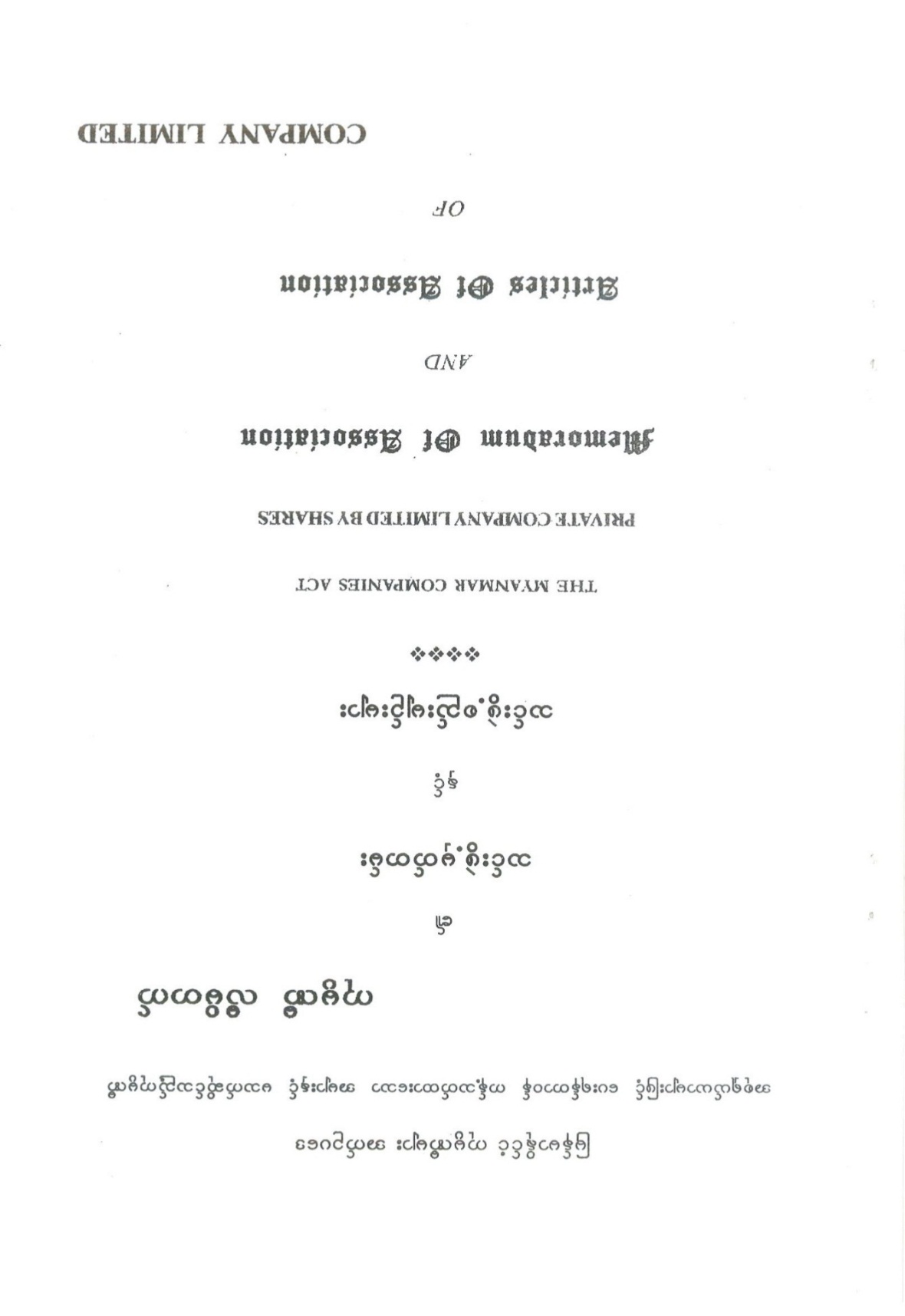 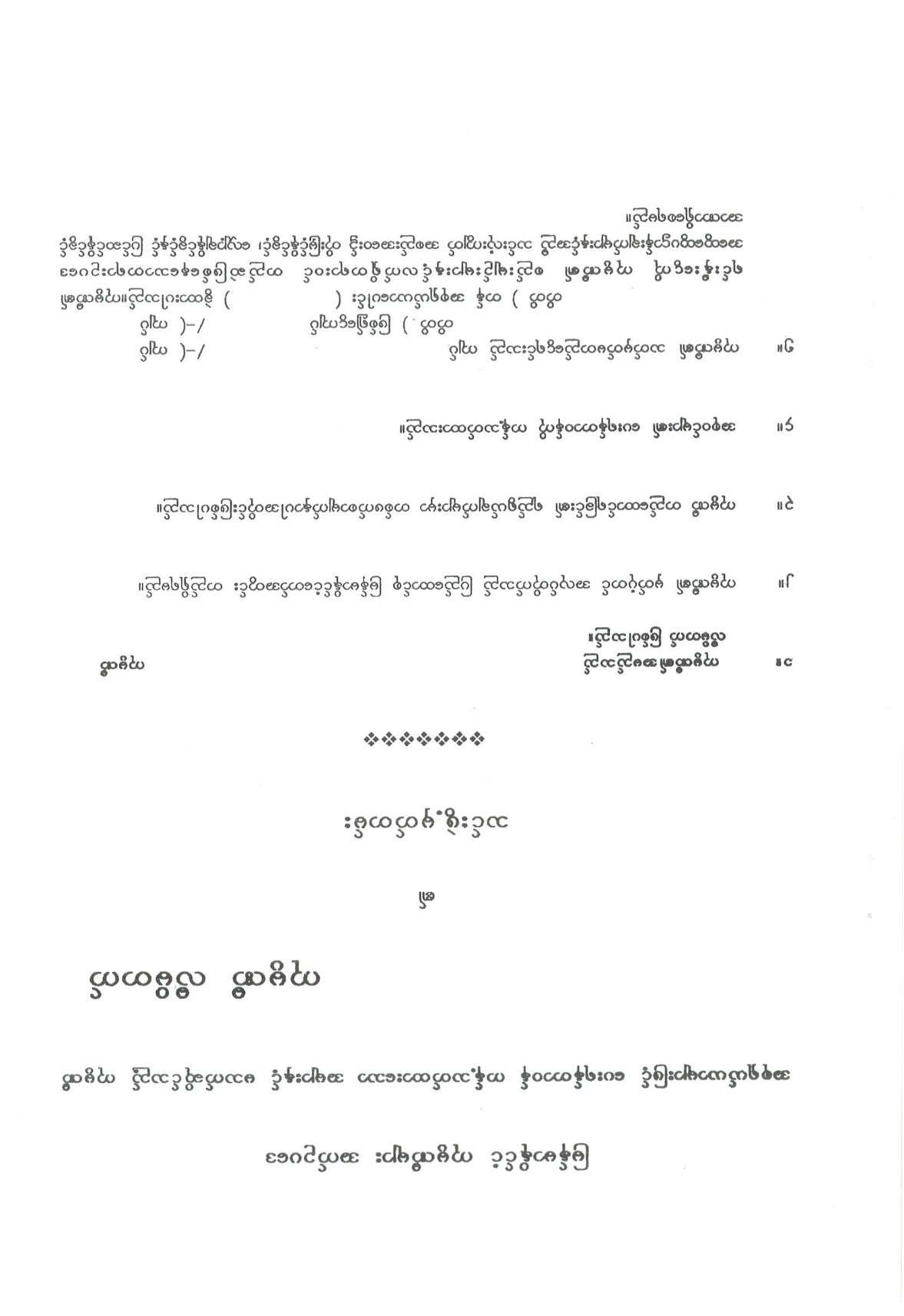 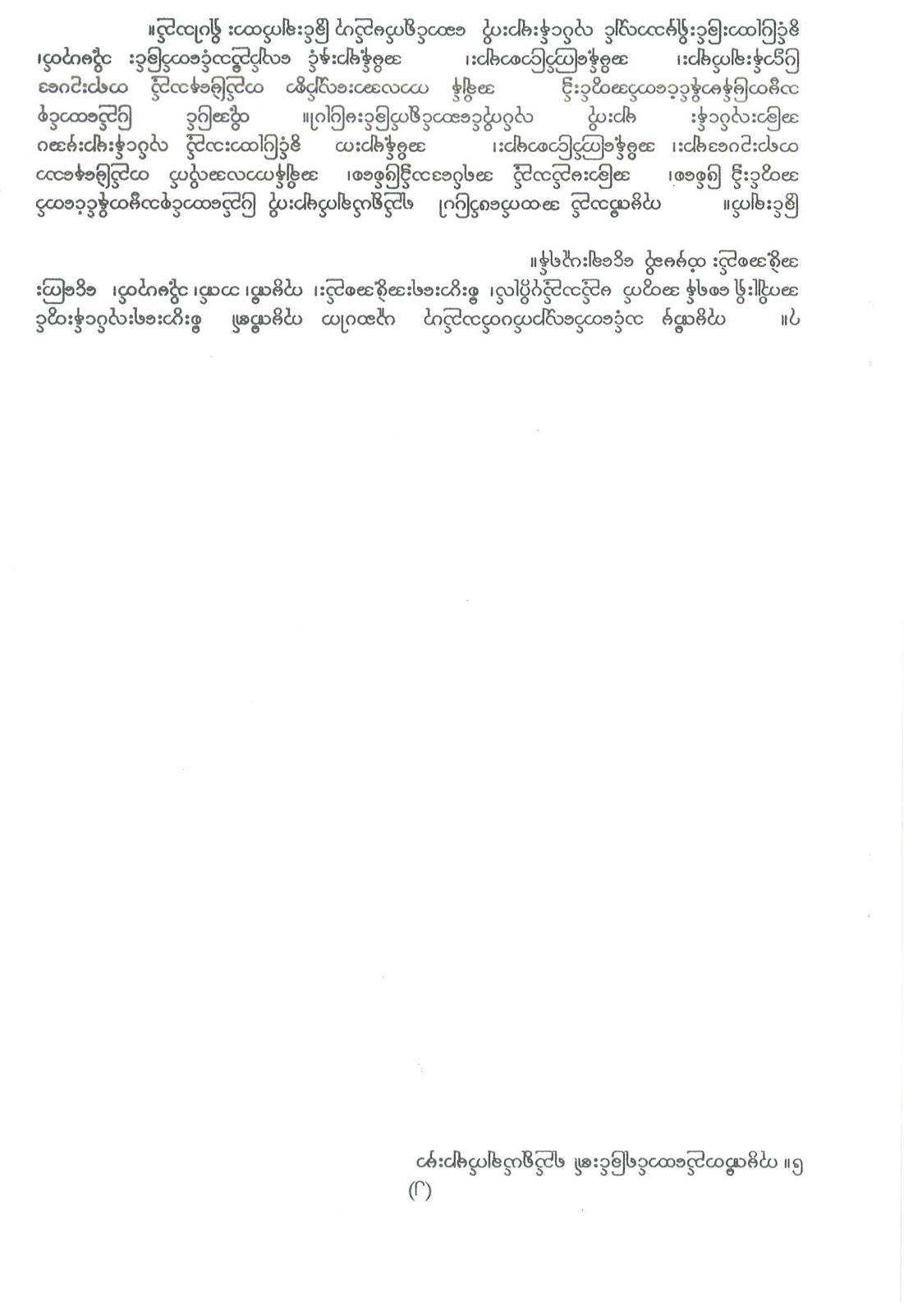 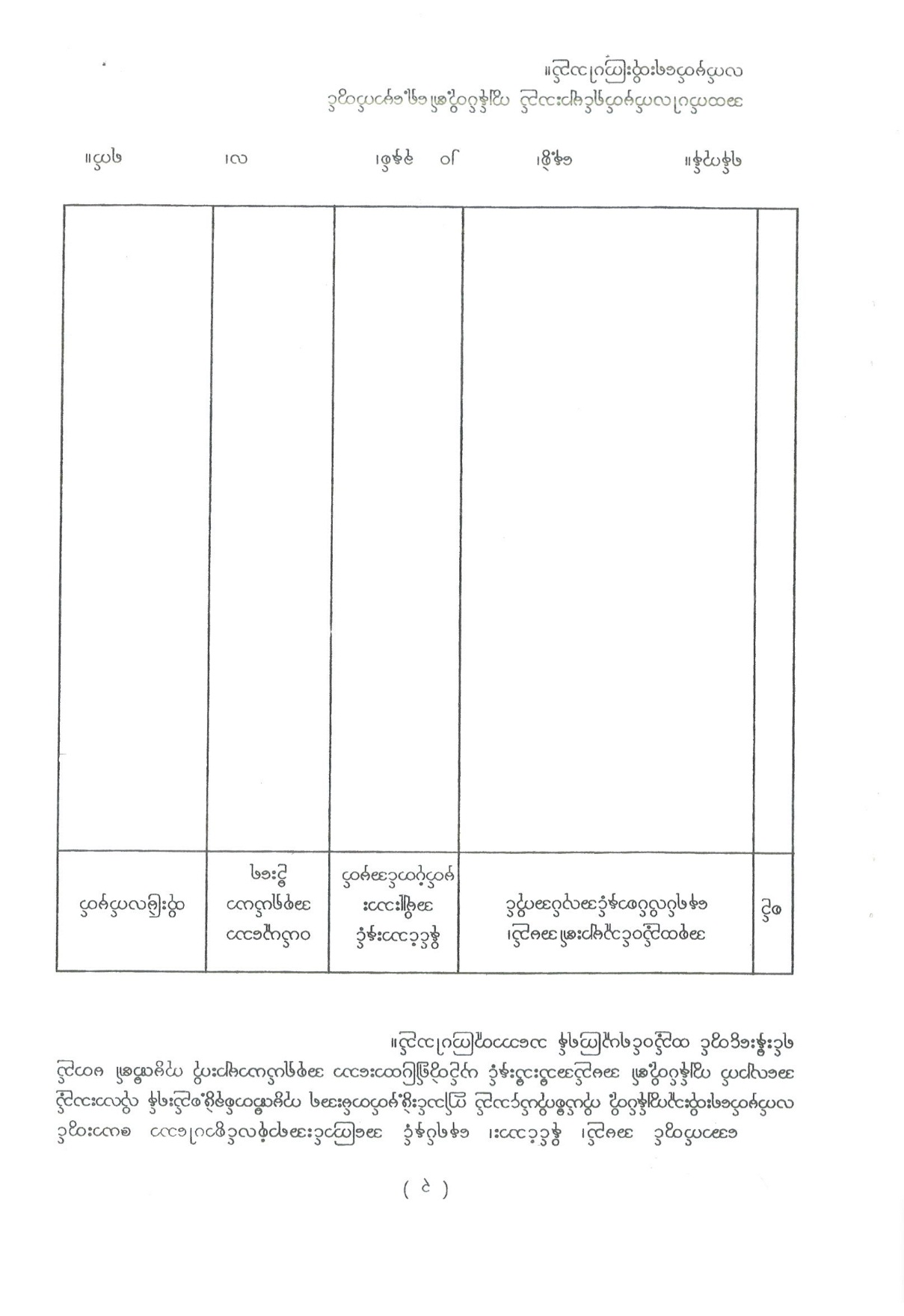 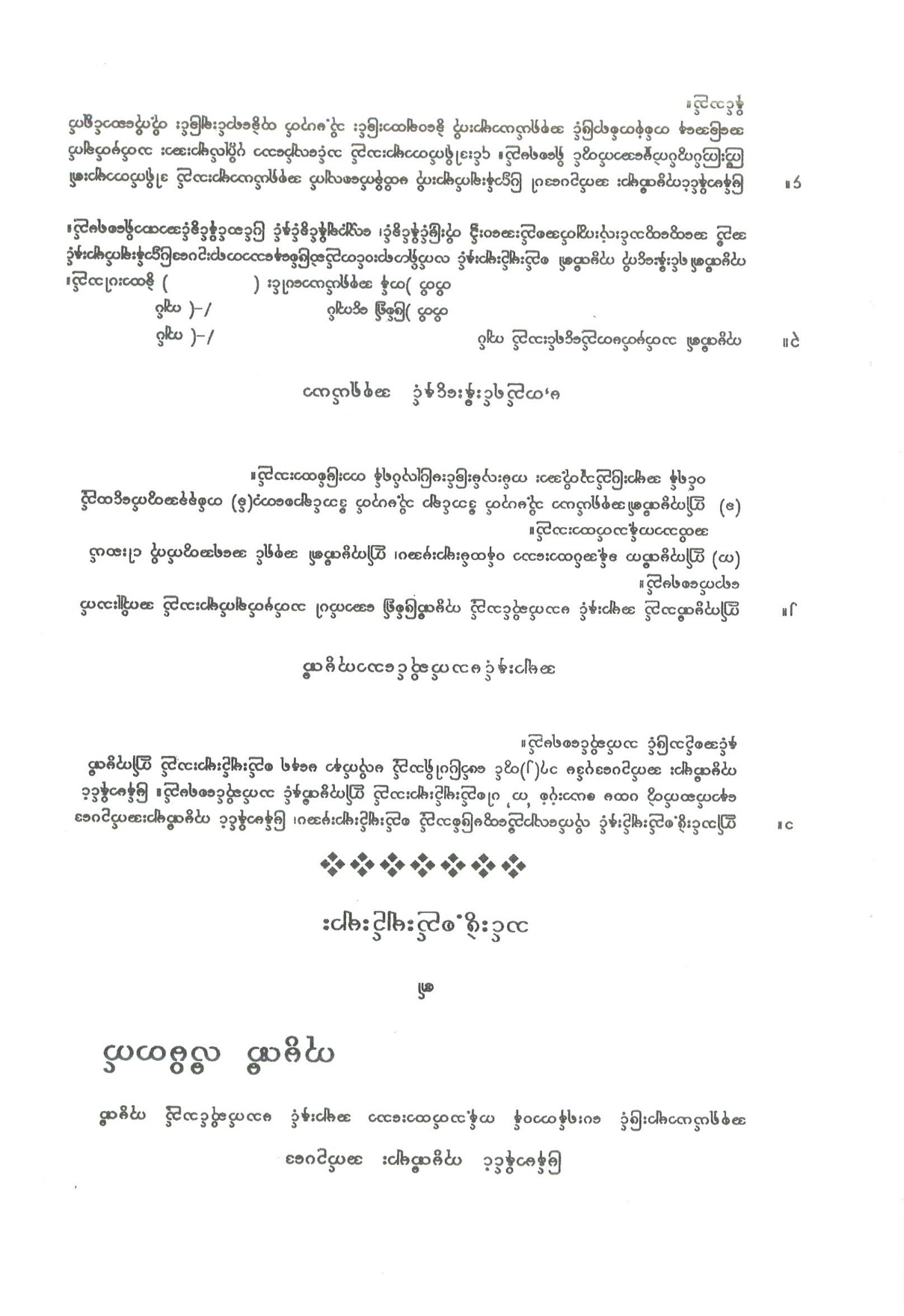 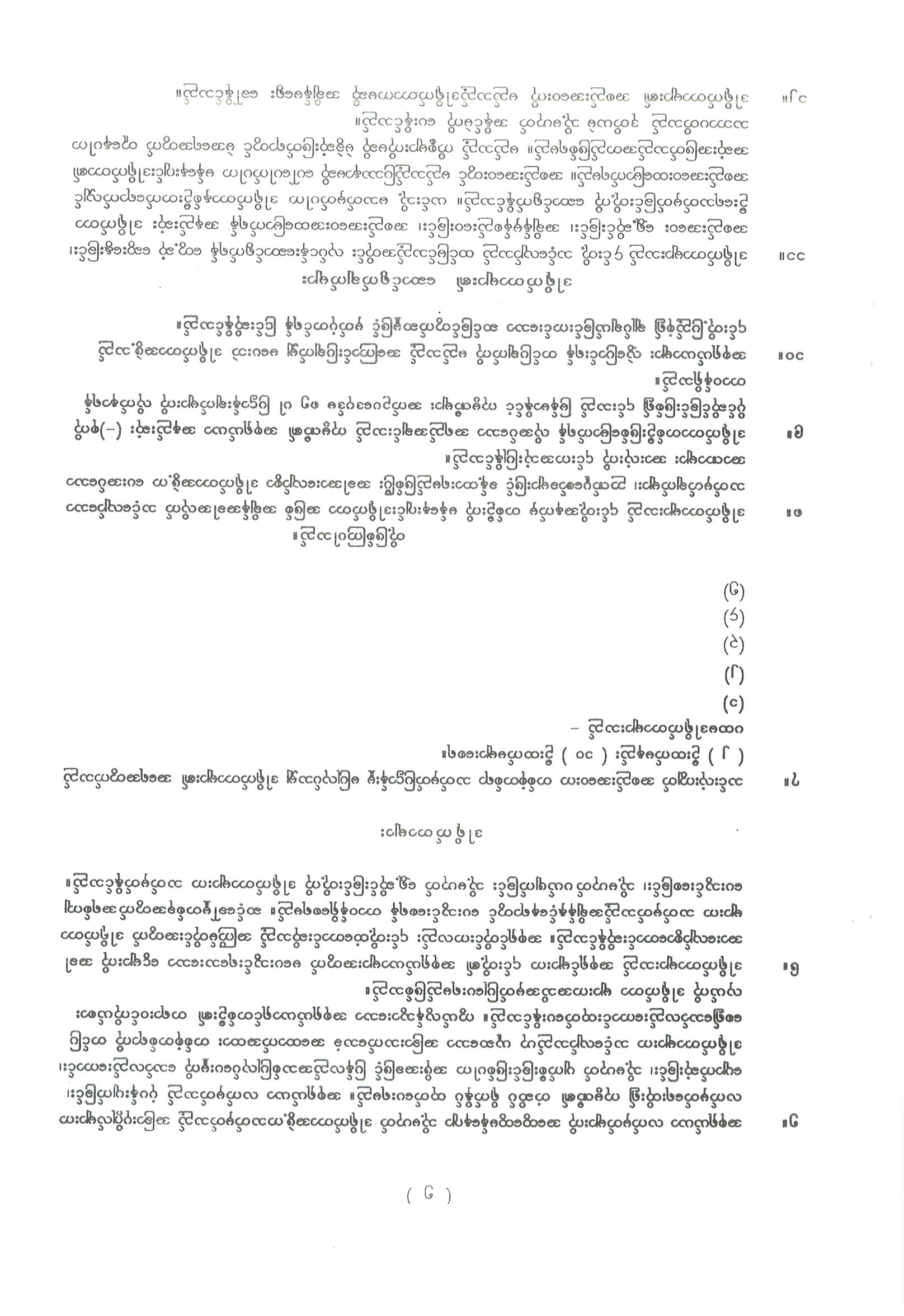 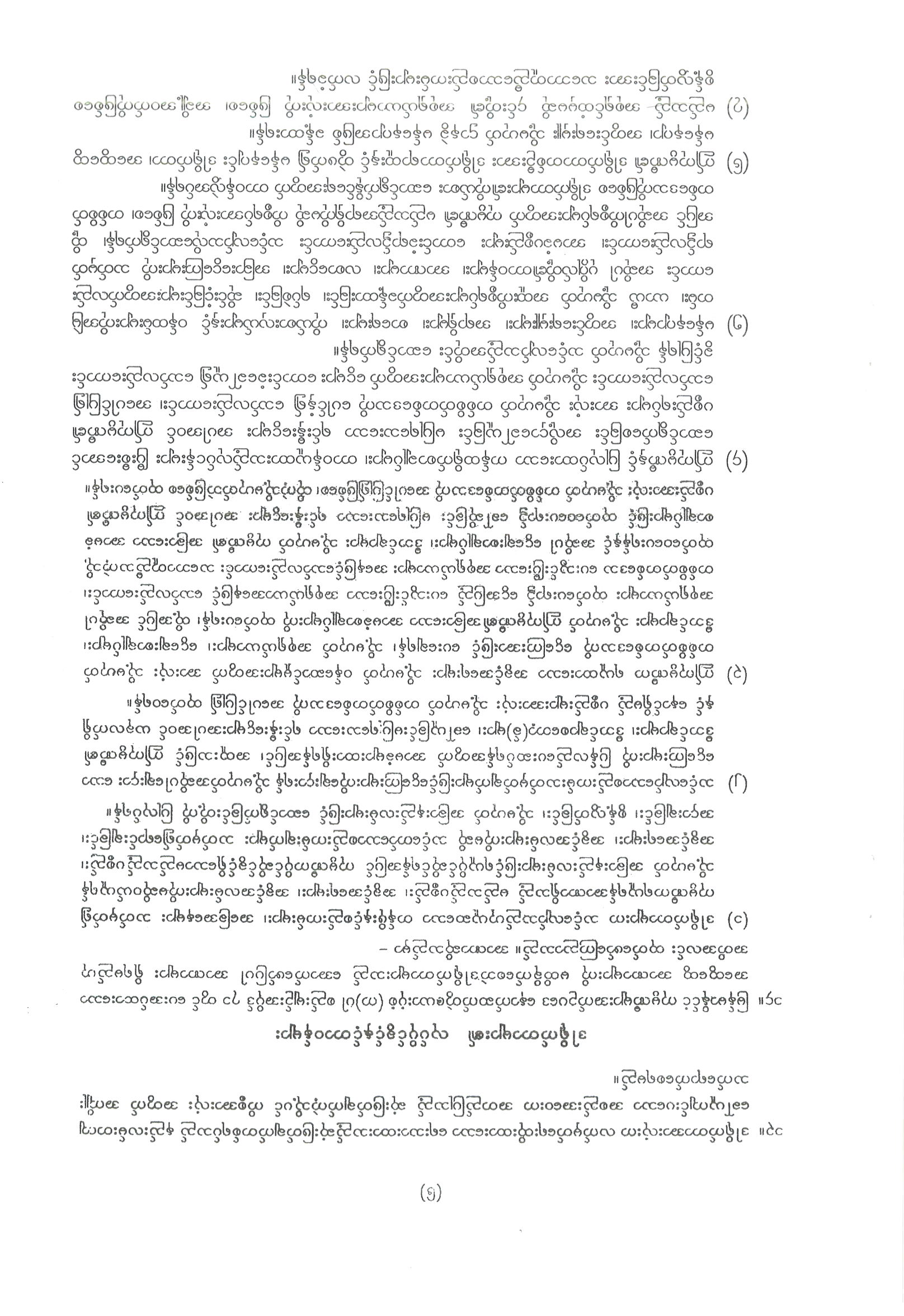 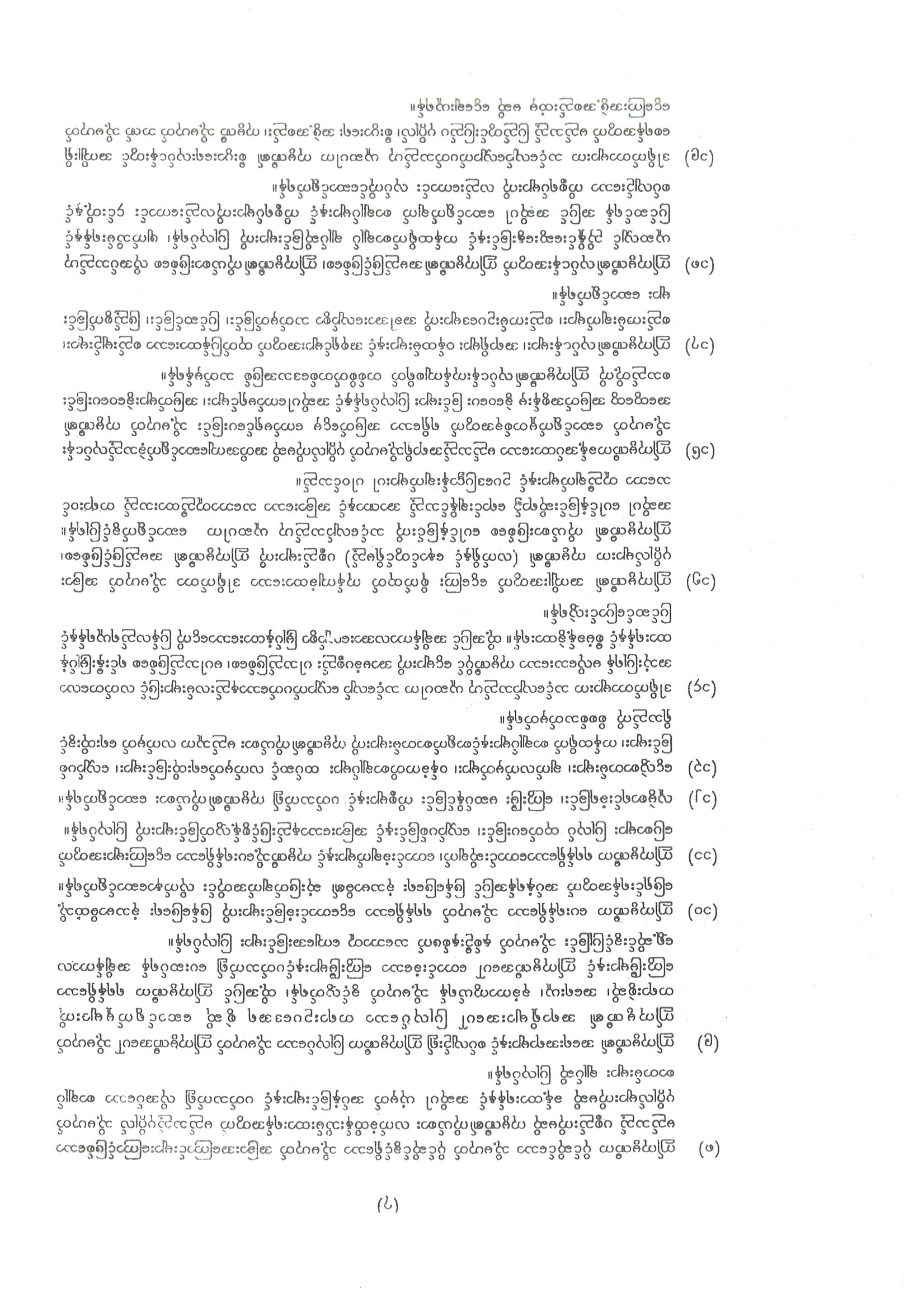 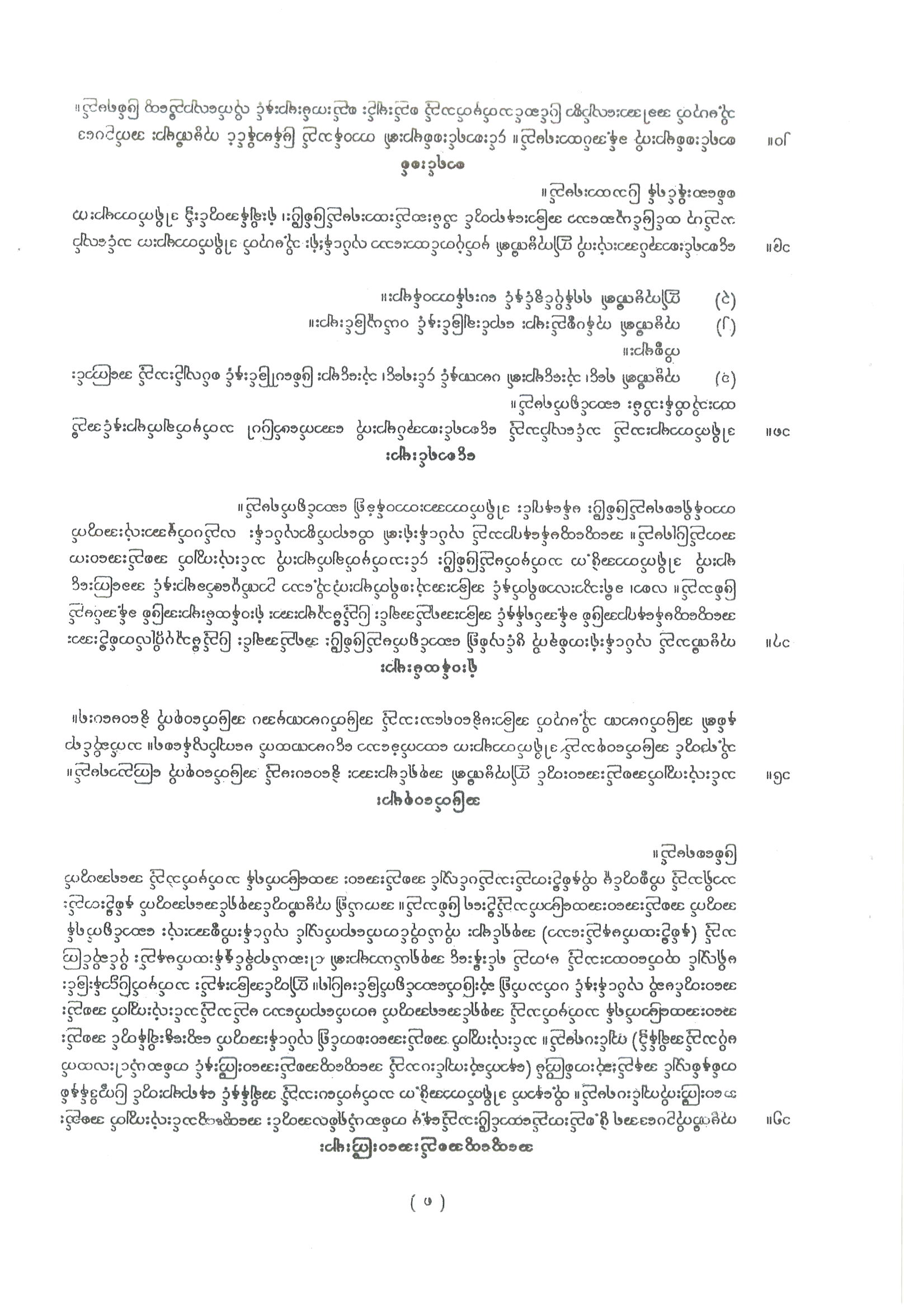 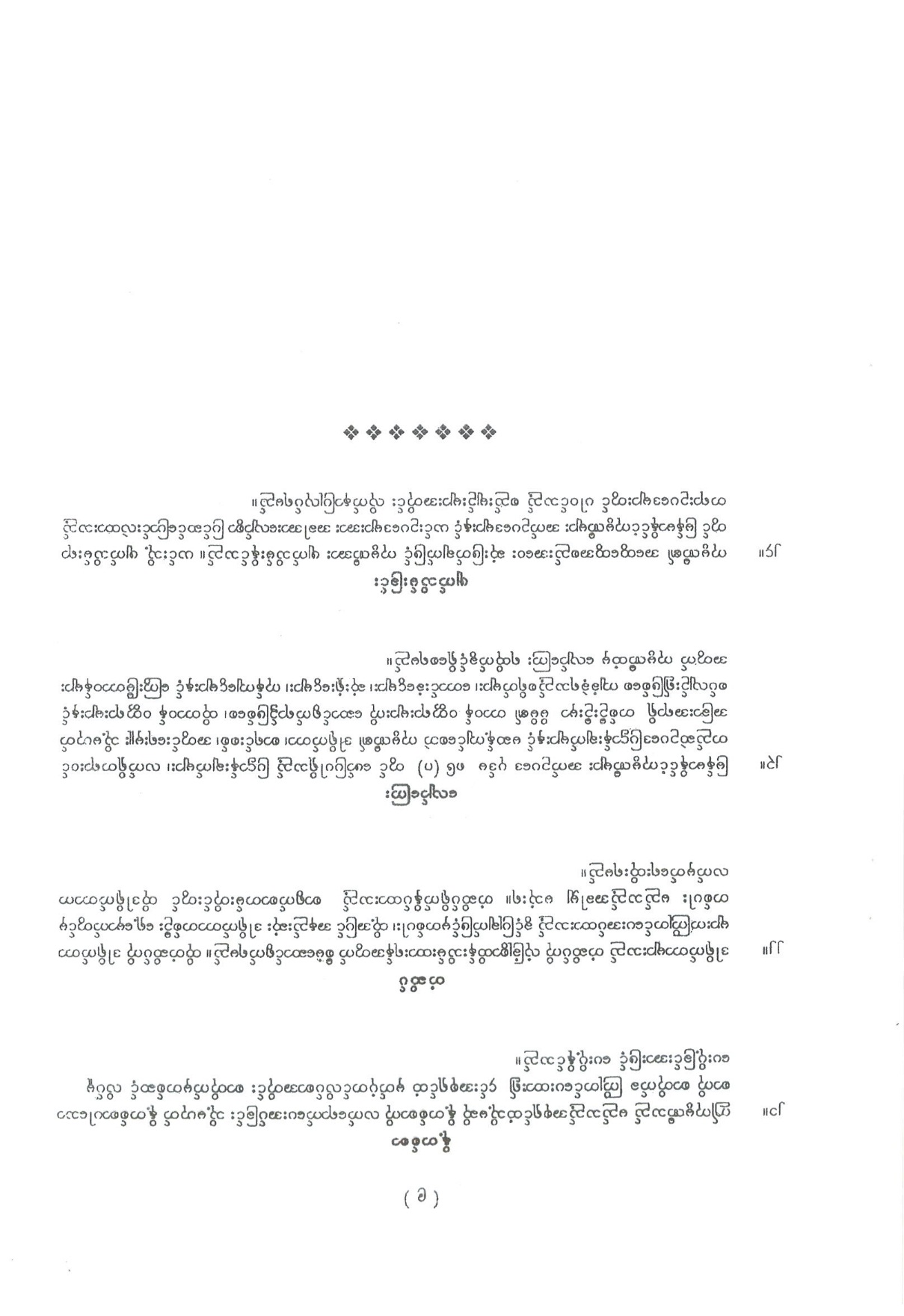 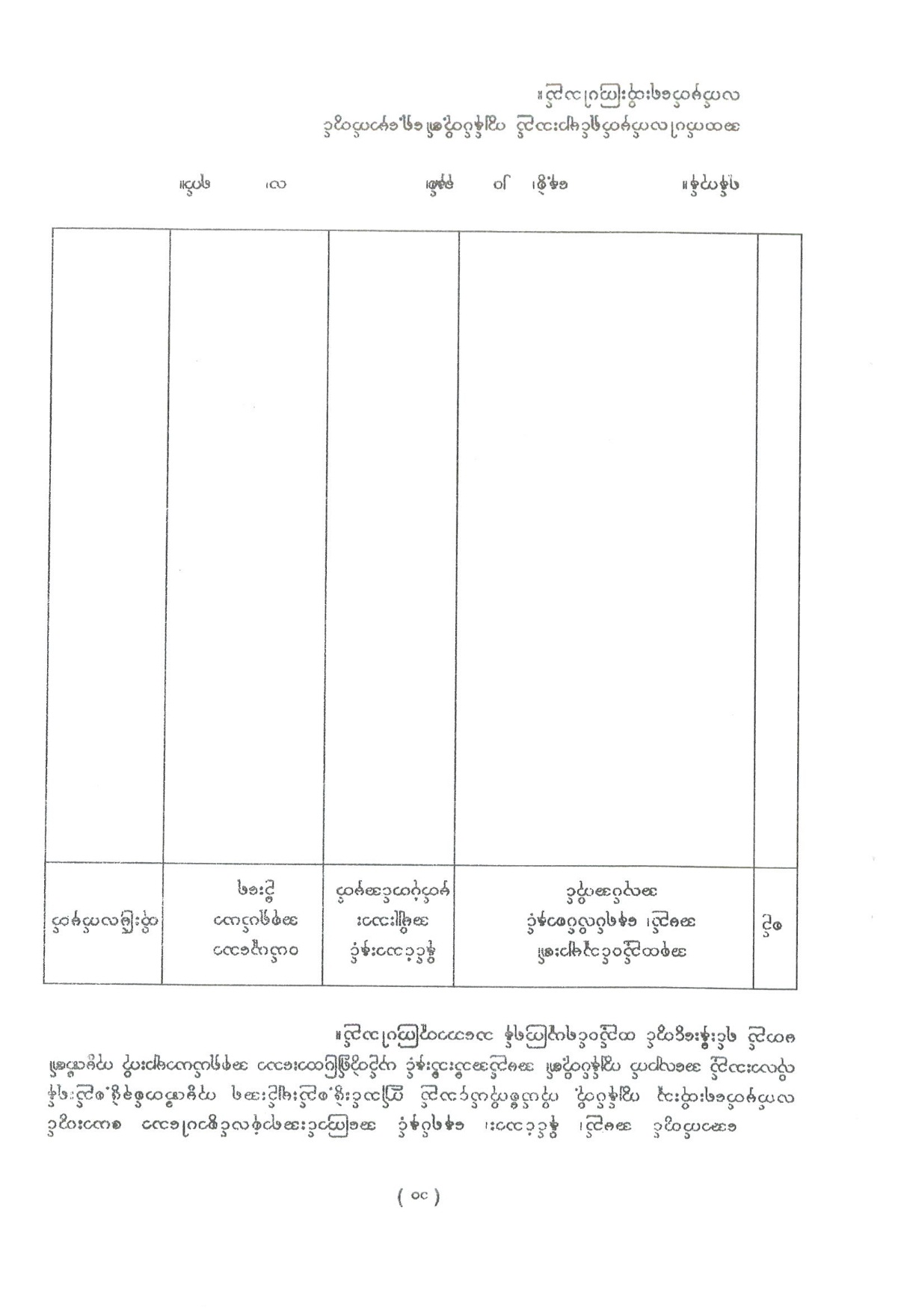 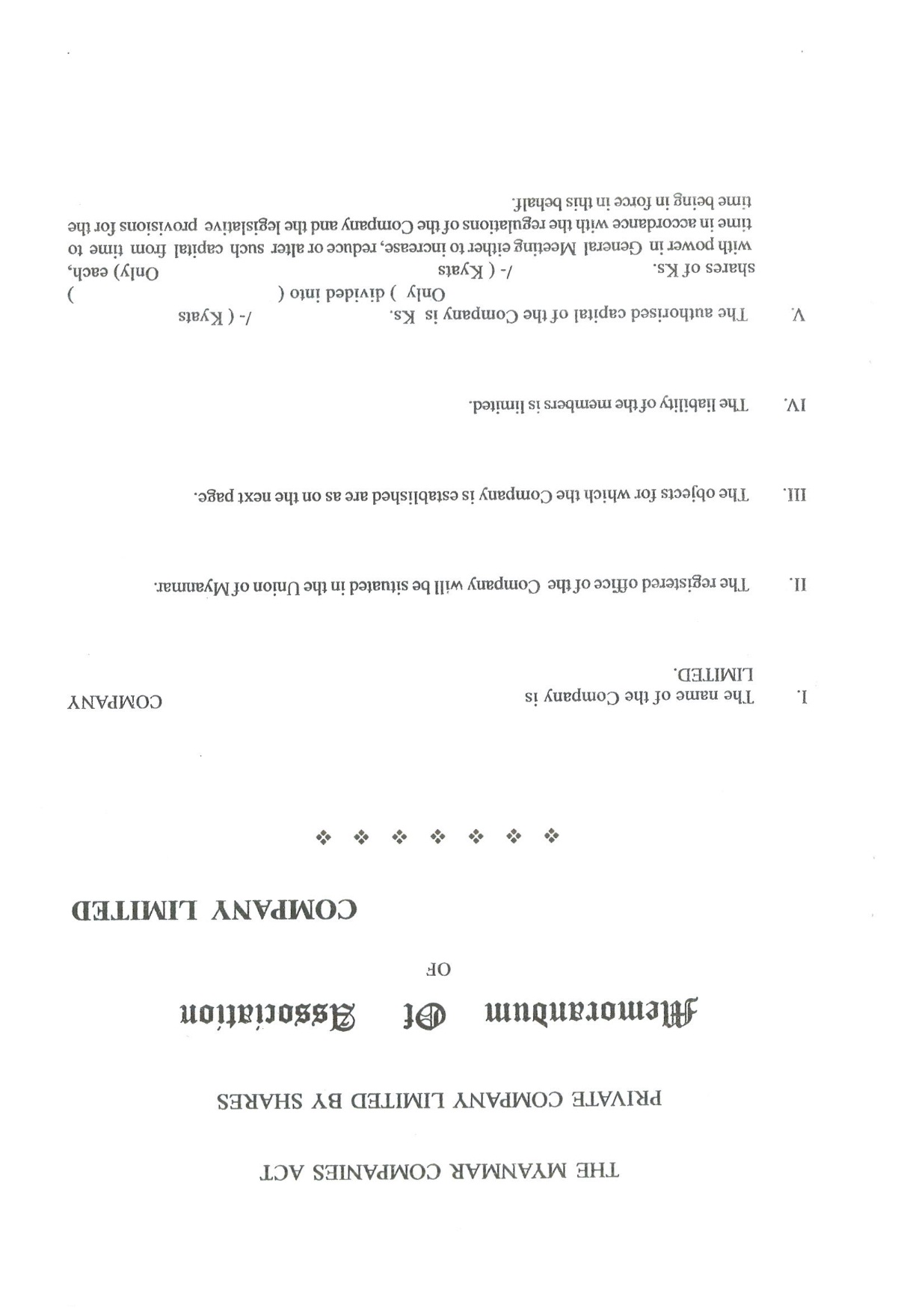 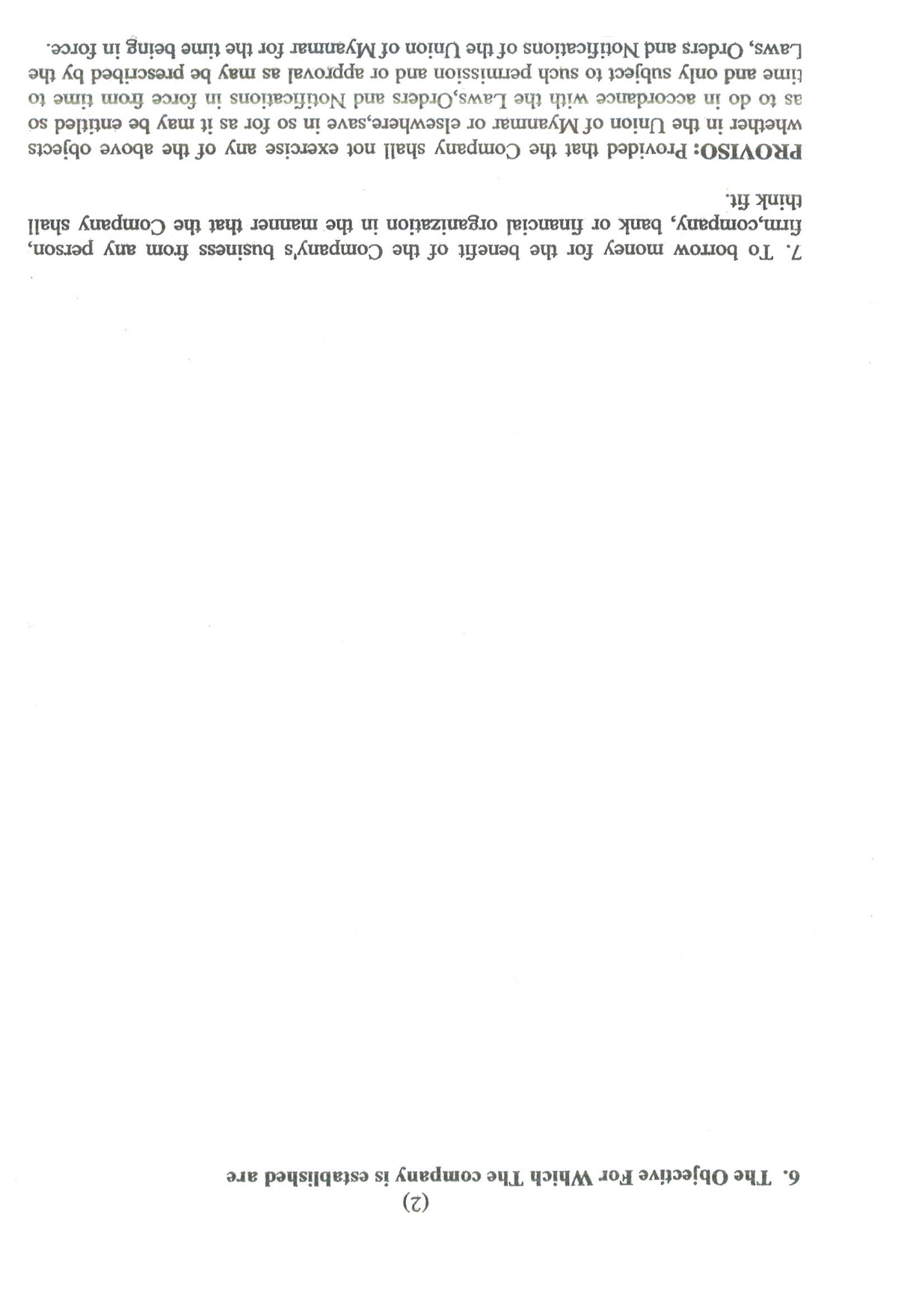 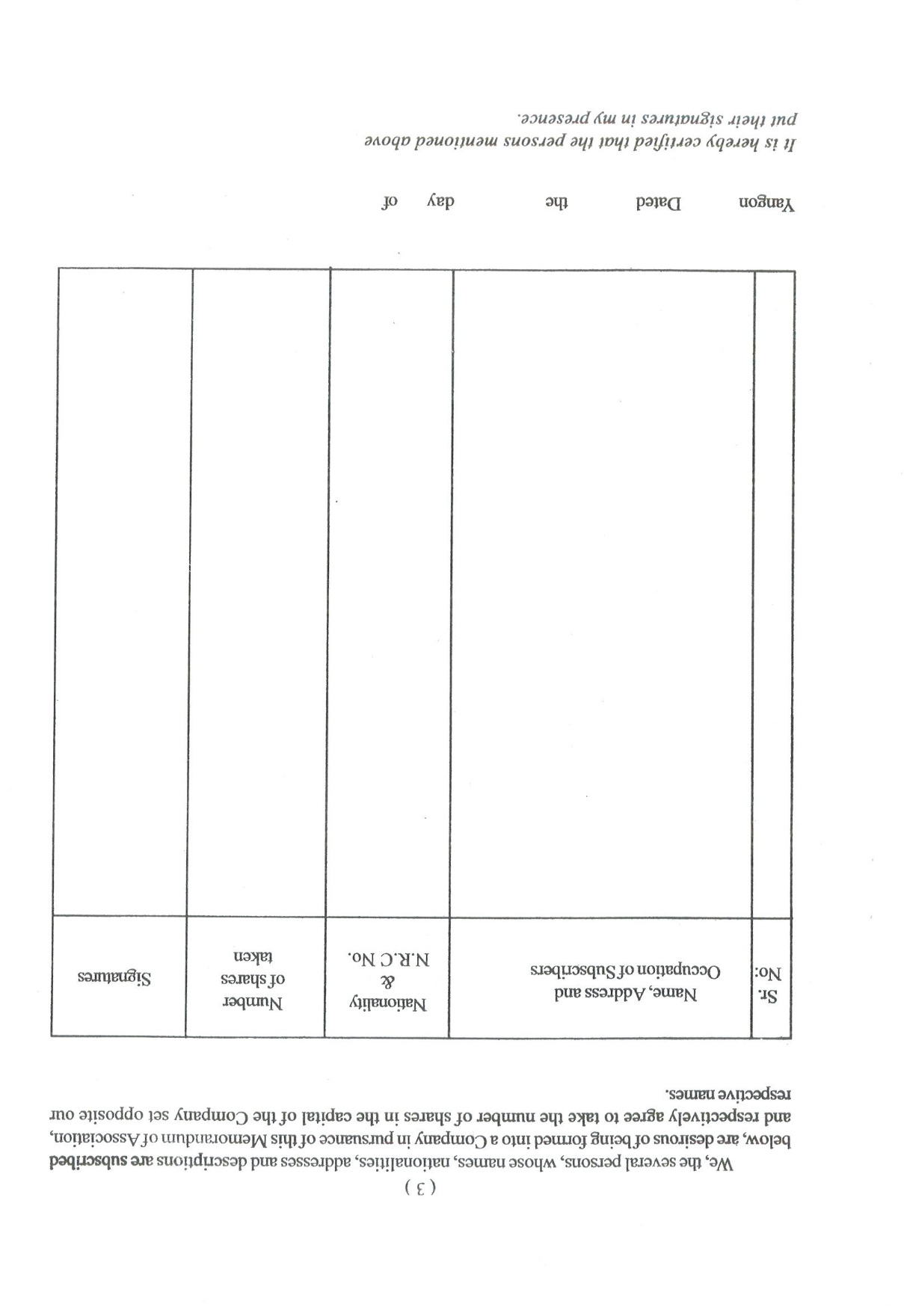 